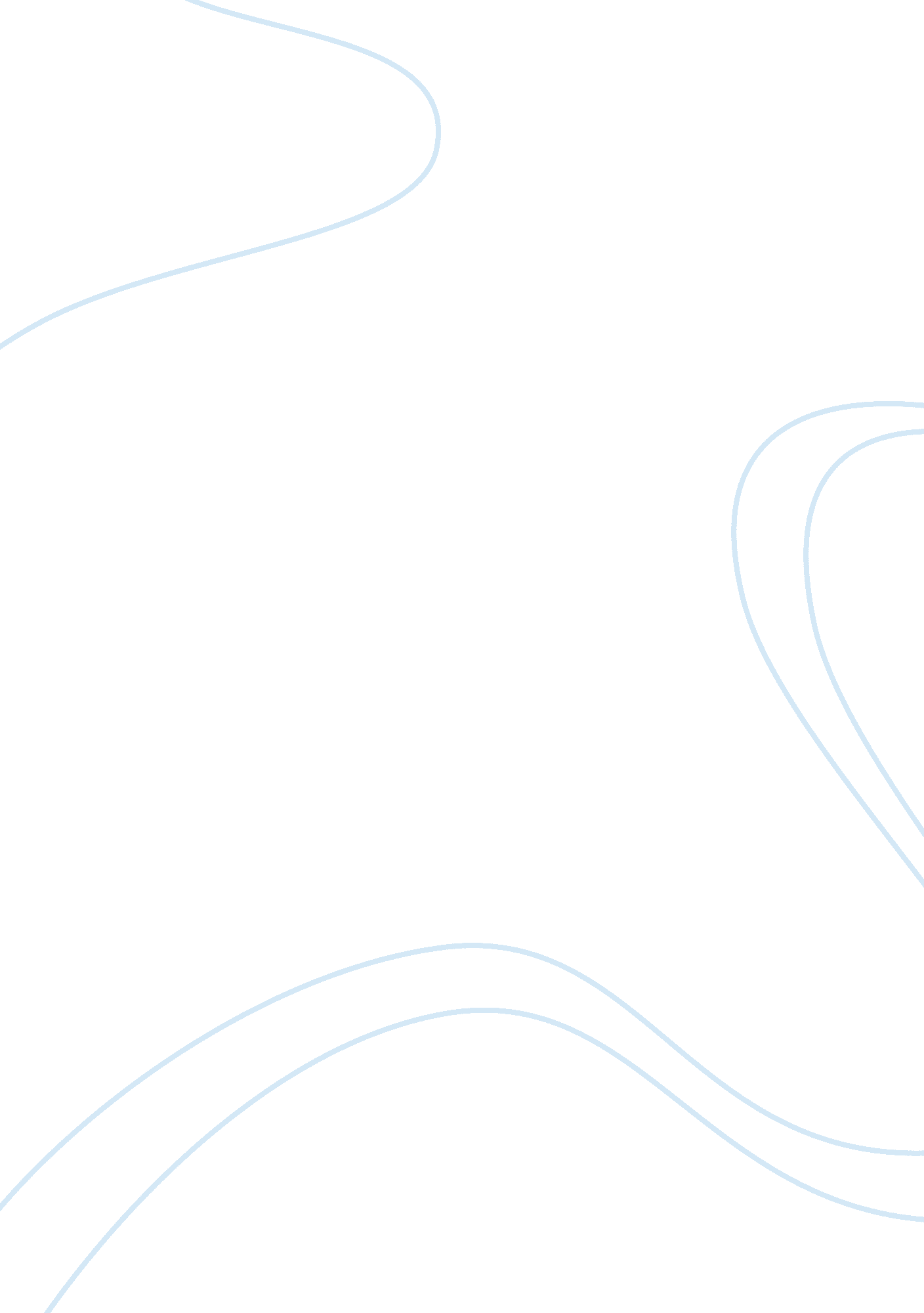 Sample research paper on globalizationTechnology, Development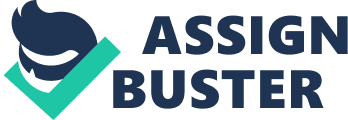 Globalization concept and ideology has tremendously increased in the recent past. There has been observed increase in human interactions in almost every sphere of life that include political, economical and social. In all sectors, globalization has drawn a mixture of both positive and negative impacts, and this has attributed mostly to development status of countries (Sherif-Trask, 2010). However, this paper presents two global concepts that touch on globalization of business, trade and the economy as well as global energy consumption and natural resource depletion. It has also described actions that can be taken both by countries and individuals to bring social change in the world. 
Trade over time immemorial has played a critical and important part to bring change in almost all parts of life. With globalization concept, it increased trade between and among developed and developing countries. As a result, it has presented mixed reaction to both parties; some have praised globalization while others have challenged it (Schaeffer, 2009). Globalization philosophy states that all countries play at a neutral and leveled playing ground. But in reality, this status has not been achieved. Developed countries such as the United States cannot compete fairly in a global platform with countries such as Haiti. Due to advanced technology and stable economies that most developed countries have, it has given their businesses an upper hand and advantage over other businesses from developing countries. As a result, unfair competition has resulted in businesses collapsing mostly in developing counties, and this has had a negative social impact to such families. 
When such families lose their source of income, it has resulted to social problems such stress, trauma, poverty, hunger and disease among others (Mahajan, 2006). Therefore, this should concern all parties and people from both countries. All countries should focus on improving each other’s welfare and concerns for the good of humanity. Trade and business is intended to help both parties. Global energy consumption and natural depletion has raised issues from both parties. Resource should be used fairly by all without jeopardizing the ability of future generations to live their lives freely and fairly. Developed countries due to their development status have technologies and ability that use and process natural resources at a faster and alarming rate. Their populations have developed consumption culture and due to their stable economies, energy consumption and resource depletion is high unlike most developing countries (Sherif-Trask, 2010). With depletion of natural resources, the future of humanity is put at a stake and therefore, both parties whether developed or not have responsibility to do concerning the issues. It is imperative to note that natural resources have contributed greatly to establishing social set up in all communities in the world. Below are bar graph and pie chart showing different disparities between the US and developing countries in terms of development and trade. 
With the concerns pointed out, the US government can involve itself by formulating policies that enhance trade within different countries such as encouraging specialization especially to countries that are least developed. This will improve quality in their production and enhance their competitiveness. It should also establish bodies to regulate and enhance fair trade for all to benefit (Kennedy, G. (2004). In terms of natural resources, the US government can limit and promote development of energy efficient machinery that use less resources such as energy, and the benefits that results from such savings can be directed to uplift social structures such as hospitals and education institutions. As an individual, buying products from least developed countries but of high quality and participating is programs that enhance public awareness about global issues is important. Also using energy saving appliances in homestead, and renewing as well as recycling products will help. By the government and individual citizens involving themselves in the stated actions, it could bring great positive change that will take care of the social concerns that result either directly or indirectly as result of the discussed globalization issues (Fagan, & Munck, 2009). 
As an individual I was convinced that I would take personal action to encourage greater global equality. With global institutions such as the United Nations that was formed purposely to try and address challenges that the global community faced, such as poverty, illiteracy and diseases amongst others. I was sure that encouraging global equality had many benefits that will be realized by both developed and developing countries. The continuous increase in disparities between developed and developing countries have made the world realize that it is a global problem, for instance environmental pollution. Issues such as Aid to develop g countries would be put in the past with equality in global issues. Also when the whole world is empowered, possibility of having a peaceful world free of violence will be a reality. References Fagan, G. H., & Munck, R. (2009). Globalization and security: An encyclopedia. Santa Barbara, Calif: Praeger Security International. 
Kennedy, G. (2004). Globalization of food systems in developing countries: Impact on food security and nutrition : [workshop, Rome, 2003. Rome: Food and agriculture organization of the United nations (FAO 
Mahajan, S. (2006). Globalization and social change. New Delhi: Lotus Press 
Schaeffer, R. K. (2009). Understanding globalization: The social consequences of political, economic, and environmental change. Lanham, Md: Rowman & Littlefield Publishers. 
Sherif-Trask, B. (2010). Globalization and Families: Accelerated systemic social change. New York: Springer. 